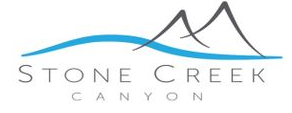 Annual Members MeetingJanuary 29, 20196:30 PMOpening Remarks (Rob)Proof of Notice - Went out with community newsletter, monthly invoice, and posted on community websiteEstablishment of Quorum – All members in attendance constitute a quorumCommunity AppreciationCall To OrderHome Owner Presentations (Rob)2019 Communications Project (Rob)Snow Removal/Landscaping – Issues (Richard):  2019 Tuxedo? / Other RecommendationsSnow Removal & Ice Formation - Insurance Coverage?Expectations/Standard Level of CareProposed ChangesAudit Findings (Richard)2019 Operating Budget (Debbie)2018 Financial Reports - Income Statement/Profit LossReserve/Future Reserve Funding & Operating Account (Rob)2019 Projects (Gerald)Landscaping/GroundsBark/Bush ReplacementEntrance Lighting2019 Rule Changes (Gerald)Parking Pass ProcessStreet/Sidewalk Parking EnforcementOil on DrivewaysPayment Processing / Master Insurance Policy (Rob)J Thomas Homes Update (Travis)Board ElectionConclusion (All)Executive Session (Rob)